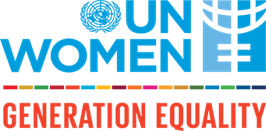 Annex 2 Budget Planned activitiesImplementation PeriodImplementation PeriodImplementation PeriodImplementation PeriodImplementation PeriodImplementation PeriodBudget descriptionTotal planned budget for the activity (in MDL)Planned activities1234561.1 Activity XProject personnelTraining/WorkshopEquipment Other activities  (please specify)Total Activity 1.11.2 Activity YProject personnelTraining/WorkshopEquipmentOther activities  (please specify)Total Activity 1.2Total requestd grant amount